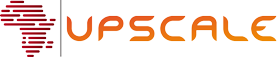 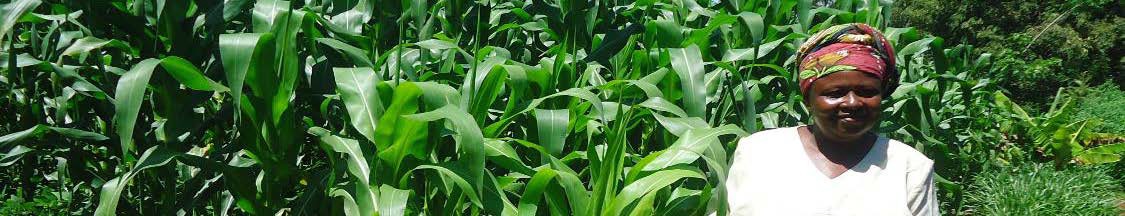 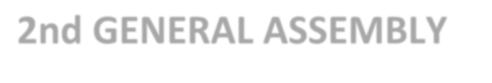 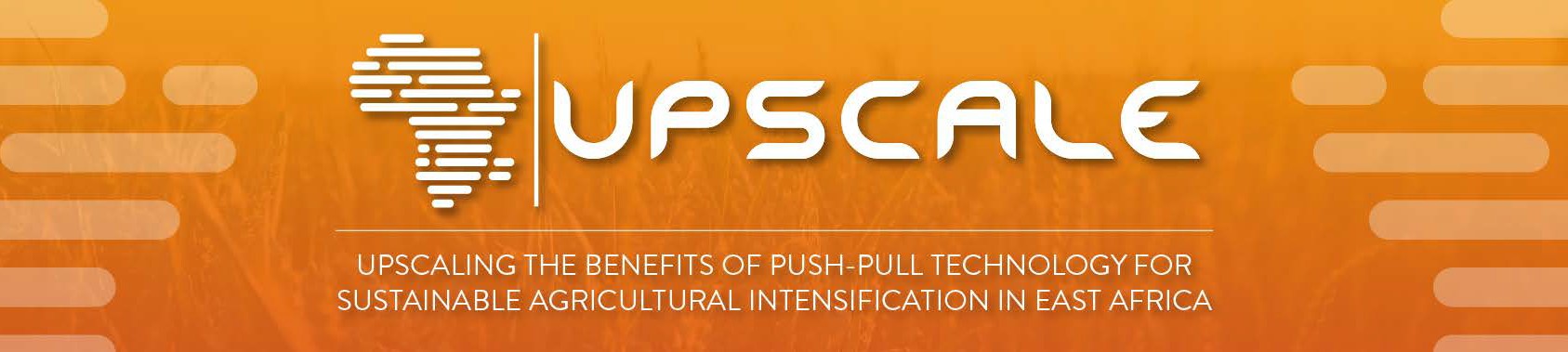 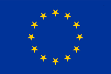 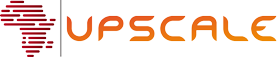 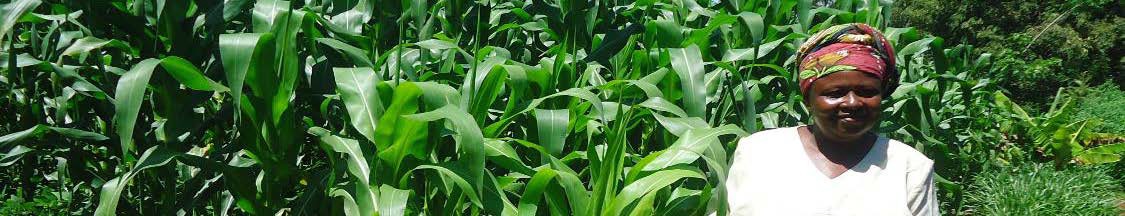 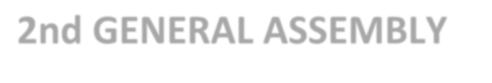 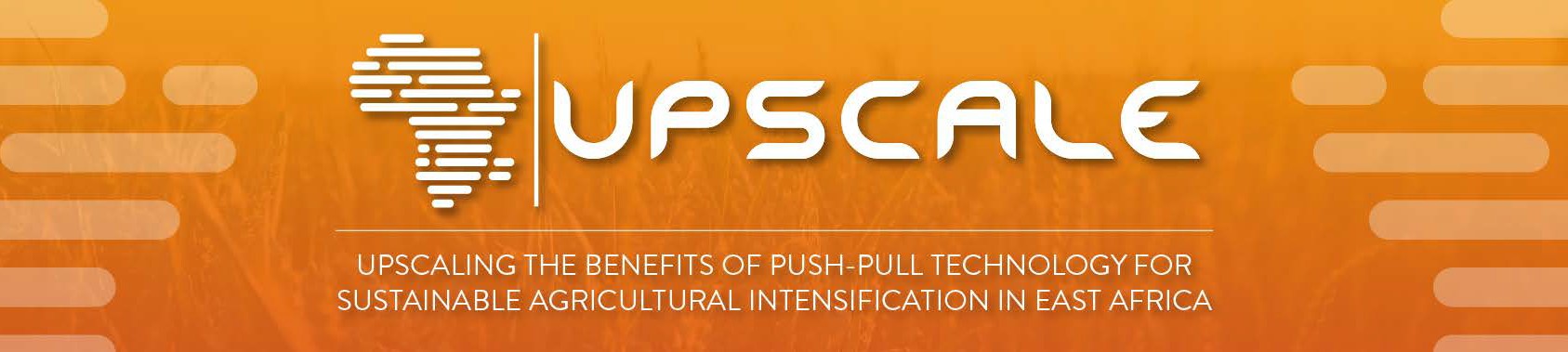 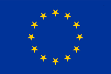 AGENDA of the GENERAL ASSEMBLY 2024Location: Imperial Resort beach Hotel, Entebbe (Uganda) & Online Date: 29th-31st January 2024124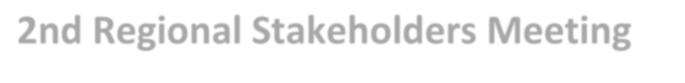 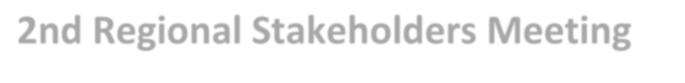 AGENDA of the 3rd REGIONAL STAKEHOLDER WORKSHOPLocation: Entebbe, UgandaDate: 1st-2nd January 202456TimeActivitiesPresenterRapporteurMonday 29 January, 2024GA of the UPSCALE partners (Day 1): 9:00-2:30 EAT (7:00-12:30 CET)Monday 29 January, 2024GA of the UPSCALE partners (Day 1): 9:00-2:30 EAT (7:00-12:30 CET)Monday 29 January, 2024GA of the UPSCALE partners (Day 1): 9:00-2:30 EAT (7:00-12:30 CET)Monday 29 January, 2024GA of the UPSCALE partners (Day 1): 9:00-2:30 EAT (7:00-12:30 CET)9:00-9:15 EAT7:00-7:15 CETRegistration and Welcome9:15-9:30 EAT7:15-7:30 CETOpening speechNARO9:30-9:50 EAT7:30-7:50 CETProgress update: a brief overview of UPSCALE Year 3E. PoppenborgJLUA. OlagokeField experiments and modelling for enhanced upscaling of push-pull technologyChair: J. PittcharField experiments and modelling for enhanced upscaling of push-pull technologyChair: J. PittcharField experiments and modelling for enhanced upscaling of push-pull technologyChair: J. PittcharField experiments and modelling for enhanced upscaling of push-pull technologyChair: J. Pittchar9:50-10:15 EAT7:50-8:15 CETTalk (20 min)Questions (5 min)Multi-scale ecological determinants of push- pull success (WP2)M. Jonsson, S. Dahlin, Country Coordinators, PhD students & PostdocsSLUD. Meinhof10:15-10:40 EAT8:15-8:40 CETFunctional mapping/ chemical ecology of pest control in push-pull system (WP3)M. Schuman, F. Chidawanyika, Z. Khan, PhD students & PostdocsUZHA. Liepa10:40-11:00 EAT8:40-9:00 CETTea / Coffee Break11:00-11:25 EAT9:00-9:25 CETCross-scale analysis and socio-ecological modeling of push-pull effectiveness and spill- over impacts (WP4)E. Poppenborg, I. Steffan-Dewenter, M. Peters, B. Muriithi, Country Coordinators, PhD students & Postdocs JLU, UWUE, icipeG. Amboka11:25-11:50 EAT9:25-9:50 CETGeovisualization and participative modelling of climate resilience of push-pull in space and time (WP5)Y. Clough, W. May, N. Alexandridis, A. Liepa,M. Thiel, A. Zhang, et al.ULUND, UWUEF. Libran- Embid11:50-12:10 EAT9:50-10:10 CETThe UPSCALE Database: status of data (WP9)A. ZhangUWUEJ. Lang12:10-1:10 EAT10:10-11:10 CETLunchCo-constructing pathways of push-pull expansion and socio-economic impactsChair: B. OmbokCo-constructing pathways of push-pull expansion and socio-economic impactsChair: B. OmbokCo-constructing pathways of push-pull expansion and socio-economic impactsChair: B. OmbokCo-constructing pathways of push-pull expansion and socio-economic impactsChair: B. Ombok1:10-1:35 EAT11:10-11:35 CETExpanding push-pull across crops and systems (WP6)S. Weldesemayat, S. Kuyah, F. Chidawanyika, B. Muriithi, M. SchumanUKN, JKUAT, icipe,UZHM. Lutaakome2:00-2:25 EAT12:00-12:25 CETBarriers to adoption and opportunities for improvement (WP7)A. Murage, B. Muriithi, F. Maina, Coordinators KALRO, icipeJ. Mugisha2:25-2:50 EAT12:25-12:50 CETStakeholder engagement and Value Chain mapping (WP1, 7)F. Aila, B. Ombok,A. Murage, F. Maina, B. Muriithi, MU, KALRO, icipeN.AlexandridisRoundtable discussion IChair: E. PoppenborgRoundtable discussion IChair: E. PoppenborgRoundtable discussion IChair: E. PoppenborgRoundtable discussion IChair: E. Poppenborg2:50-5:00 EAT12:50-3:00 CETMatters arising, questions and answersAll participantsJ. ĐokićTuesday 30 January, 2024GA of the UPSCALE partners (Day 2): 9:00-3:00 EAT / 7:00-1:00 CETTuesday 30 January, 2024GA of the UPSCALE partners (Day 2): 9:00-3:00 EAT / 7:00-1:00 CETTuesday 30 January, 2024GA of the UPSCALE partners (Day 2): 9:00-3:00 EAT / 7:00-1:00 CETTuesday 30 January, 2024GA of the UPSCALE partners (Day 2): 9:00-3:00 EAT / 7:00-1:00 CETTuesday 30 January, 2024GA of the UPSCALE partners (Day 2): 9:00-3:00 EAT / 7:00-1:00 CETTuesday 30 January, 2024GA of the UPSCALE partners (Day 2): 9:00-3:00 EAT / 7:00-1:00 CETTuesday 30 January, 2024GA of the UPSCALE partners (Day 2): 9:00-3:00 EAT / 7:00-1:00 CETTuesday 30 January, 2024GA of the UPSCALE partners (Day 2): 9:00-3:00 EAT / 7:00-1:00 CET9:00-9:15 EAT7:00-7:15 CET9:00-9:15 EAT7:00-7:15 CETArrival / Welcome CoffeeArrival / Welcome CoffeeMulti-actor engagements and targeted dissemination for sustainable adoptionChair: B. MuriithiMulti-actor engagements and targeted dissemination for sustainable adoptionChair: B. MuriithiMulti-actor engagements and targeted dissemination for sustainable adoptionChair: B. MuriithiMulti-actor engagements and targeted dissemination for sustainable adoptionChair: B. MuriithiMulti-actor engagements and targeted dissemination for sustainable adoptionChair: B. MuriithiMulti-actor engagements and targeted dissemination for sustainable adoptionChair: B. MuriithiMulti-actor engagements and targeted dissemination for sustainable adoptionChair: B. MuriithiMulti-actor engagements and targeted dissemination for sustainable adoptionChair: B. Muriithi9:15-9:40 EAT7:15-7:40 CET9:15-9:40 EAT7:15-7:40 CETProgress update of TD Multi-Actor communities across five countries (WP1) Progress update of TD Multi-Actor communities across five countries (WP1) B. Ombok, Country Coordinators, N. TuyishimeMU, icipe, FH, NARO, ISD, TARI, EAFFB. Ombok, Country Coordinators, N. TuyishimeMU, icipe, FH, NARO, ISD, TARI, EAFFA. DeteboA. Detebo9:40-10:05 EAT7:40-8:05 CET9:40-10:05 EAT7:40-8:05 CETPush-Pull Dissemination: Mid Term Assessment, recent activities and next steps (WP8)Push-Pull Dissemination: Mid Term Assessment, recent activities and next steps (WP8)J. Pittchar, Z. Khan,F. Chidawanyika, Country Coordinatorsicipe, FH, NARO, ISD,TARIJ. Pittchar, Z. Khan,F. Chidawanyika, Country Coordinatorsicipe, FH, NARO, ISD,TARID. MwangiD. Mwangi10:05-10:30 EAT8:05-8:30 CET10:05-10:30 EAT8:05-8:30 CETUPSCALE Communication Reporting (WP8)UPSCALE Communication Reporting (WP8)J. Đokić, V. Mrkajic, et al.InoSensJ. Đokić, V. Mrkajic, et al.InoSensJ. Zhang (Amy)J. Zhang (Amy)10:30-10:45 EAT8:30-8:45 CET10:30-10:45 EAT8:30-8:45 CETTea / Coffee BreakTea / Coffee BreakParallel session I: WP6Coordination: S. WeldesemayatParallel session I: WP6Coordination: S. WeldesemayatParallel session I: WP6Coordination: S. WeldesemayatParallel session I: WP6Coordination: S. WeldesemayatParallel session I: WP6Coordination: S. WeldesemayatParallel session I: WP6Coordination: S. WeldesemayatParallel session I: WP6Coordination: S. WeldesemayatParallel session I: WP6Coordination: S. Weldesemayat10:45-12:00 EAT8:45-10:00 CET10:45-12:00 EAT8:45-10:00 CETCo-design and field trials of push-pull expansion optionsCo-design and field trials of push-pull expansion optionsConcerned participantsConcerned participantsS. Aringo WereS. Aringo WereParallel session II: WP9Coordination: G. LampartParallel session II: WP9Coordination: G. LampartParallel session II: WP9Coordination: G. LampartParallel session II: WP9Coordination: G. LampartParallel session II: WP9Coordination: G. LampartParallel session II: WP9Coordination: G. LampartParallel session II: WP9Coordination: G. LampartParallel session II: WP9Coordination: G. Lampart10:45-12:00 EAT8:45-10:00 CET10:45-12:00 EAT8:45-10:00 CETAdministrative /Project Management Q&A with individual partners (if requested)Administrative /Project Management Q&A with individual partners (if requested)Interested participantsInterested participantsParallel session III: WP9 Data managementCoordination: Amy ZhangParallel session III: WP9 Data managementCoordination: Amy ZhangParallel session III: WP9 Data managementCoordination: Amy ZhangParallel session III: WP9 Data managementCoordination: Amy ZhangParallel session III: WP9 Data managementCoordination: Amy ZhangParallel session III: WP9 Data managementCoordination: Amy ZhangParallel session III: WP9 Data managementCoordination: Amy ZhangParallel session III: WP9 Data managementCoordination: Amy Zhang10:45-12:00 EAT8:45-10:00 CET10:45-12:00 EAT8:45-10:00 CETTraining for data upload to the UPSCALE databaseTraining for data upload to the UPSCALE databaseInterested participantsInterested participantstbdtbd12:00-1:00 EAT10:00-11:00 CET12:00-1:00 EAT10:00-11:00 CETLunchLunchParallel session IV: WP8Coordination: J. PittcharParallel session IV: WP8Coordination: J. PittcharParallel session IV: WP8Coordination: J. PittcharParallel session IV: WP8Coordination: J. PittcharParallel session IV: WP8Coordination: J. PittcharParallel session IV: WP8Coordination: J. PittcharParallel session IV: WP8Coordination: J. PittcharParallel session IV: WP8Coordination: J. Pittchar1:00-2:15 EAT11:00-12:15 CET1:00-2:15 EAT11:00-12:15 CETDissemination roadmap and action pointsDissemination roadmap and action pointsInterested participantsInterested participantstbdtbdParallel session V: WP4,5Coordination: N. Alexandridis & A. OlagokeParallel session V: WP4,5Coordination: N. Alexandridis & A. OlagokeParallel session V: WP4,5Coordination: N. Alexandridis & A. OlagokeParallel session V: WP4,5Coordination: N. Alexandridis & A. OlagokeParallel session V: WP4,5Coordination: N. Alexandridis & A. OlagokeParallel session V: WP4,5Coordination: N. Alexandridis & A. OlagokeParallel session V: WP4,5Coordination: N. Alexandridis & A. OlagokeParallel session V: WP4,5Coordination: N. Alexandridis & A. Olagoke1:00- 3:00 EAT11:10- 1:00 CET1:00- 3:00 EAT11:10- 1:00 CETParticipative modelling workshopParticipative modelling workshopSelected participantsSelected participantstbdtbd2:15-2:30 EAT12:15-12:30 CET2:15-2:30 EAT12:15-12:30 CETTea breakTea breakRoundtable discussion IIChair: E. PoppenborgRoundtable discussion IIChair: E. PoppenborgRoundtable discussion IIChair: E. PoppenborgRoundtable discussion IIChair: E. PoppenborgRoundtable discussion IIChair: E. PoppenborgRoundtable discussion IIChair: E. PoppenborgRoundtable discussion IIChair: E. PoppenborgRoundtable discussion IIChair: E. Poppenborg2:30-3:30 EAT12:30-1:30 CET2:30-3:30 EAT12:30-1:30 CETRecap, matters arising, questions and answersRecap, matters arising, questions and answersAll participantsAll participantsF. MainaF. Maina3:30-4:00 EAT1:30-2:00 CET3:30-4:00 EAT1:30-2:00 CETFeedback from the UPSCALE Advisory Board and Project OfficersFeedback from the UPSCALE Advisory Board and Project OfficersM. Oluoch, A. SicksSAA, LEDM. Oluoch, A. SicksSAA, LEDM. SchulteM. Schulte4:00-4:30 EAT2:00-2:30 CET4:00-4:30 EAT2:00-2:30 CETClosing remarks – GA of the UPSCALE partnersClosing remarks – GA of the UPSCALE partnersE. PoppenborgJLUE. PoppenborgJLUB. KimaniB. Kimani7:00 - - EAT5:00 - - CET7:00 - - EAT5:00 - - CETConference DinnerConference DinnerAll participantsAll participantsWednesday 31 January, 2024GA of the UPSCALE partners (Day 3): 9:00-5:00 EAT / 7:00-3:00 CETWednesday 31 January, 2024GA of the UPSCALE partners (Day 3): 9:00-5:00 EAT / 7:00-3:00 CETWednesday 31 January, 2024GA of the UPSCALE partners (Day 3): 9:00-5:00 EAT / 7:00-3:00 CETWednesday 31 January, 2024GA of the UPSCALE partners (Day 3): 9:00-5:00 EAT / 7:00-3:00 CETWednesday 31 January, 2024GA of the UPSCALE partners (Day 3): 9:00-5:00 EAT / 7:00-3:00 CETWednesday 31 January, 2024GA of the UPSCALE partners (Day 3): 9:00-5:00 EAT / 7:00-3:00 CETWednesday 31 January, 2024GA of the UPSCALE partners (Day 3): 9:00-5:00 EAT / 7:00-3:00 CETWednesday 31 January, 2024GA of the UPSCALE partners (Day 3): 9:00-5:00 EAT / 7:00-3:00 CET9:00-5:00 EAT7:00-3:00 CET9:00-5:00 EAT7:00-3:00 CETExcursion to Push-pull fieldsExcursion to Push-pull fieldsInterested participantsInterested participantsTimeActivitiesPresenterSession ChairThursday 1st February 2024UPSCALE Regional Stakeholder Meeting (Day 1): 6:00-3:00 CET / 8:00-5:00 EATThursday 1st February 2024UPSCALE Regional Stakeholder Meeting (Day 1): 6:00-3:00 CET / 8:00-5:00 EATThursday 1st February 2024UPSCALE Regional Stakeholder Meeting (Day 1): 6:00-3:00 CET / 8:00-5:00 EATThursday 1st February 2024UPSCALE Regional Stakeholder Meeting (Day 1): 6:00-3:00 CET / 8:00-5:00 EAT8:00-8:30 EATArrival and registration of participantsNARO8:30-9:00 EATIntroduction of the partners and stakeholdersNARO9:00-9:15 EATWelcome AddressNARO9:15-9:45 EATChief GuestNARO9:45-10:00EATKeynote addresstbd10:00-10:30EATTea Break10:30-11:30EATUPSCALE project: progress report andfeedback from GAProf Emily11:30-13:00EATPlenary session on Project progress report and feedback from GA13:00-14:00EATLunch14:00-14:30EATWP1 Progress ReportDr. Benjamin Ombok(MU)14:30-16:00EATMACs – Country reports, opportunities / critical success factors and challenging issuesStatus of governance regardingsustainable agriculture in each countryJimmy Pittchar (icipe)16.00-17.00Plenary SessionJimmy Pittchar (icipe)Friday 2nd February 2024UPSCALE Regional Stakeholder Meeting (Day 2): 8:30-17:00 EATFriday 2nd February 2024UPSCALE Regional Stakeholder Meeting (Day 2): 8:30-17:00 EATFriday 2nd February 2024UPSCALE Regional Stakeholder Meeting (Day 2): 8:30-17:00 EATFriday 2nd February 2024UPSCALE Regional Stakeholder Meeting (Day 2): 8:30-17:00 EAT8:30-9:00 EATRecap of Day 1 SessionsProf. G. Odhiambo (MU)9:00-10.00EATSynthesis of Agricultural Policies in East Africa and Stakeholder feedbackPresenter: Mr. Dave Mwangi (KALRO)10:00-10:30EATTea break / Networking10:30-11:30EATCountry MAC feedback on identified roadblock removal and pathways to success (Country MACs: TANZANIA, KENYA, UGANDA, ETHIOPIA, RWANDA)Belay Ghebremedhin (ISD)11:30-12:30EATValue chain and market integrationDesmodium value chains in East AfricaPPT products value chains in East AfricaInvovement of SMEs in PPT ValueChainsDr. Fredrick Aila (MU)12:30-1.00EATSocioecological Modelling Workshop1:00-2:00EATLunch Break2:00-4:00 EATSocioecological Modelling Workshop4:00-5.00 EATMulti-actor feedback and co- construction processes within MACskey lessons learned and takeaway messagesCountry MACs and WP4, 5 6 Leaders SelfEvaluationtbd5:00-5:10 EATClosing remarkstbd